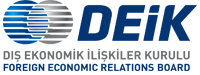 EK:TÜRKİYE – BELARUS İŞ FORUMU16 Nisan 2019, JW Marriott Hotel AnkaraTaslak Program 09:00 - 10:00 Kayıt  10:00 - 11:30İş Forumunun Açılışı (Açış Konuşmaları ve Sunumlar)  11:30 - 13:30 İkili Görüşmeler  13:30 - 14:30Öğle Yemeği  14:30 – 15:30İş Forumu Kapanış Oturumu (Belarus Cumhurbaşkanı Sayın Aleksandr Lukaşenko’nun Teşrifleri ile)